MUNICIPIO DE CARATINGA/MG –– Extrato de prova de conceito de comissão técnica avaliadora. Realizada nos dias 17 a 20 de abril de 2023 conforme nomeação SEFAZ nº 03/2023 para avaliação de software conforme Processo Administrativo 064/2023 - Pregão Presencial Registro de Preço 20/2023. Objeto: contratação de empresa especializada em cessão de direito de uso (locação) de sistemas integrados de gestão pública incluindo serviços de implantação, migração dos dados, parametrizações iniciais, treinamento, suporte técnico e disponibilização da solução em datacenter externo certificado, para (117) usuários simultâneos. Declara que mediante cronograma de apresentações técnica dos sistemas – teste de conformidade, com os requisitos legais, funcionais e tecnológicos obrigatórios, sendo realizado analise funcional de programa obtendo-se resultado satisfatório, não constatada analise funcional de programa obtendo-se resultado satisfatório, não constatada “inconformidades” em nenhuma das apresentações realizadas, razão pela qual, certificamos que sistema integrado de gestão publica atende aos requisitos especificados considerando que tais testes se restringem as funcionalidades do programa. Caratinga, 27 de Abril de 2023 José Geraldo Dias– Presidente de comissão técnica avaliadora conforme Portaria SEFAZ nº 03/2023, do dia 04 de abril de 2023 – publicação Nº 5498.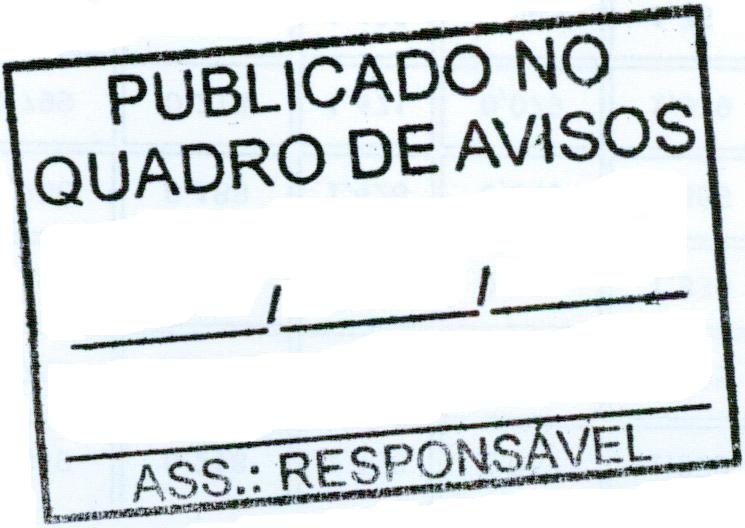 